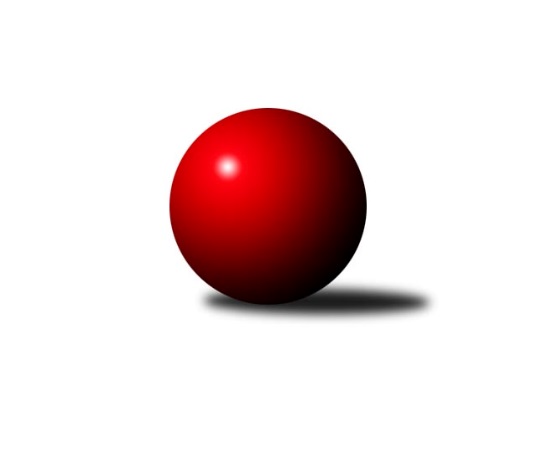 Č.2Ročník 2022/2023	16.10.2022Nejlepšího výkonu v tomto kole: 1242 dosáhlo družstvo: TJ Blatná BJihočeský KP DOROST 2022/2023Výsledky 2. kolaSouhrnný přehled výsledků:TJ Spartak Trhové Sviny 	- TJ Sokol Nové Hrady 	0:2	1071:1209		16.10.TJ Blatná B	- TJ Lokomotiva České Velenice B	2:0	1242:1182		16.10.TJ Dynamo České Budějovice 	- Vltavan Loučovice A		dohrávka		18.12.TJ Blatná B	- TJ Sokol Soběnov A	2:0	1224:1194		9.10.Tabulka družstev:	1.	TJ Blatná B	2	2	0	0	4 : 0 	 	 1233	4	2.	TJ Dynamo České Budějovice	1	1	0	0	2 : 0 	 	 1193	2	3.	TJ Sokol Nové Hrady	2	1	0	1	2 : 2 	 	 1190	2	4.	Vltavan Loučovice A	0	0	0	0	0 : 0 	 	 0	0	5.	TJ Sokol Soběnov A	1	0	0	1	0 : 2 	 	 1194	0	6.	TJ Lokomotiva České Velenice B	1	0	0	1	0 : 2 	 	 1182	0	7.	TJ Spartak Trhové Sviny	1	0	0	1	0 : 2 	 	 1071	0Podrobné výsledky kola:	 TJ Spartak Trhové Sviny 	1071	0:2	1209	TJ Sokol Nové Hrady 	František Polák	 	 179 	 184 		363 	  	 406 	 	194 	 212		Pavel Fritz	Filip Rojdl	 	 175 	 176 		351 	  	 353 	 	174 	 179		Eliška Brychtová	Vít Malík *1	 	 196 	 161 		357 	  	 450 	 	233 	 217		Tomáš Balkorozhodčí: Josef Svobodastřídání: *1 od 51. hodu Nela KoptováNejlepší výkon utkání: 450 - Tomáš Balko	 TJ Blatná B	1242	2:0	1182	TJ Lokomotiva České Velenice B	Tomáš Fišer	 	 199 	 183 		382 	  	 380 	 	198 	 182		Eliška Rysová	Matěj Kupar	 	 211 	 208 		419 	  	 378 	 	196 	 182		Marek Mihala	Marek Sitter	 	 231 	 193 		424 	  	 360 	 	191 	 169		Adéla Dörfelová	Beáta Svačinová	 	 198 	 201 		399 	  	 424 	 	203 	 221		Victorie Beníschkovározhodčí: Ondřej FejtlNejlepšího výkonu v tomto utkání: 424 kuželek dosáhli: Marek Sitter, Victorie Beníschková	 TJ Blatná B	1224	2:0	1194	TJ Sokol Soběnov A	Marek Sitter	 	 180 	 205 		385 	  	 374 	 	188 	 186		Dominik Smoleň	Tereza Drnková	 	 180 	 210 		390 	  	 400 	 	199 	 201		Patrik Fink	Adriana Fürstová	 	 189 	 181 		370 	  	 420 	 	213 	 207		Jakub Sysel	Matěj Kupar	 	 220 	 229 		449 	  	 0 	 	0 	 0		nikdo nenastoupilrozhodčí: Ondřej FejtlNejlepší výkon utkání: 449 - Matěj KuparPořadí jednotlivců:	jméno hráče	družstvo	celkem	plné	dorážka	chyby	poměr kuž.	Maximum	1.	Tomáš Balko 	TJ Sokol Nové Hrady 	435.00	293.0	142.0	3.5	2/2	(450)	2.	Matěj Kupar 	TJ Blatná B	434.00	301.0	133.0	7.5	1/1	(449)	3.	Kristýna Nováková 	TJ Dynamo České Budějovice 	427.00	294.0	133.0	5.0	1/1	(427)	4.	Victorie Beníschková 	TJ Lokomotiva České Velenice B	424.00	293.0	131.0	6.0	1/1	(424)	5.	Jakub Sysel 	TJ Sokol Soběnov A	420.00	283.0	137.0	8.0	1/1	(420)	6.	Vít Šebestík 	TJ Dynamo České Budějovice 	419.00	305.0	114.0	8.0	1/1	(419)	7.	Pavel Fritz 	TJ Sokol Nové Hrady 	406.50	293.0	113.5	11.5	2/2	(407)	8.	Marek Sitter 	TJ Blatná B	404.50	278.0	126.5	11.5	1/1	(424)	9.	Patrik Fink 	TJ Sokol Soběnov A	400.00	275.0	125.0	12.0	1/1	(400)	10.	Beáta Svačinová 	TJ Blatná B	399.00	275.0	124.0	10.0	1/1	(399)	11.	Tereza Drnková 	TJ Blatná B	390.00	293.0	97.0	19.0	1/1	(390)	12.	Tomáš Fišer 	TJ Blatná B	382.00	285.0	97.0	9.0	1/1	(382)	13.	Eliška Rysová 	TJ Lokomotiva České Velenice B	380.00	282.0	98.0	12.0	1/1	(380)	14.	Marek Mihala 	TJ Lokomotiva České Velenice B	378.00	281.0	97.0	11.0	1/1	(378)	15.	Dominik Smoleň 	TJ Sokol Soběnov A	374.00	257.0	117.0	14.0	1/1	(374)	16.	Adriana Fürstová 	TJ Blatná B	370.00	277.0	93.0	16.0	1/1	(370)	17.	František Polák 	TJ Spartak Trhové Sviny 	363.00	251.0	112.0	12.0	1/1	(363)	18.	Adéla Dörfelová 	TJ Lokomotiva České Velenice B	360.00	275.0	85.0	13.0	1/1	(360)	19.	Filip Rojdl 	TJ Spartak Trhové Sviny 	351.00	263.0	88.0	17.0	1/1	(351)	20.	Eliška Brychtová 	TJ Sokol Nové Hrady 	348.50	249.5	99.0	15.0	2/2	(353)	21.	Filip Sýkora 	TJ Dynamo České Budějovice 	347.00	246.0	101.0	13.0	1/1	(347)		Natálie Hamerníková 	TJ Sokol Nové Hrady 	330.00	242.0	88.0	17.0	1/2	(330)Sportovně technické informace:Starty náhradníků:registrační číslo	jméno a příjmení 	datum startu 	družstvo	číslo startu
Hráči dopsaní na soupisku:registrační číslo	jméno a příjmení 	datum startu 	družstvo	Program dalšího kola:3. kolo23.10.2022	ne	13:00	TJ Sokol Soběnov A - TJ Lokomotiva České Velenice B	Nejlepší šestka kola - absolutněNejlepší šestka kola - absolutněNejlepší šestka kola - absolutněNejlepší šestka kola - absolutněNejlepší šestka kola - dle průměru kuželenNejlepší šestka kola - dle průměru kuželenNejlepší šestka kola - dle průměru kuželenNejlepší šestka kola - dle průměru kuželenNejlepší šestka kola - dle průměru kuželenPočetJménoNázev týmuVýkonPočetJménoNázev týmuPrůměr (%)Výkon2xTomáš BalkoNové Hrady A4502xTomáš BalkoNové Hrady A121.574501xMarek SitterBlatná B4242xKristýna NovákováDyn. Č.B. 118.694142xVictorie BeníschkováČ. Velenice B4241xVít ŠebestíkDyn. Č.B. 115.544032xMatěj KuparBlatná B4191xPavel FritzNové Hrady A109.684062xKristýna NovákováDyn. Č.B. 4141xMarek SitterBlatná B105.694241xPavel FritzNové Hrady A4062xVictorie BeníschkováČ. Velenice B105.69424